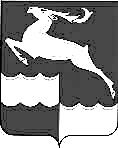 КЕЖЕМСКИЙ РАЙОННЫЙ СОВЕТ ДЕПУТАТОВКРАСНОЯРСКОГО КРАЯРЕШЕНИЕ14.09.2012 г.				№ 29-176				г. Кодинск Об утверждении Положения  о районной ревизионной комиссии(в редакции решений Кежемского районного Совета депутатов от 27.02.2013 № 34-204, от 28.03.2014 № 45-259, от 23.04.2015 № 54-304, от 27.12.2016 № 12-63, от  06.11.2018 № 32-332, от 06.12.2018 №34-343 )В соответствии со статьями 265, 270 Бюджетного кодекса РФ, статьей 38 Федерального закона от 06.10.2003 N 131-ФЗ «Об общих принципах организации местного самоуправления в Российской Федерации», Федеральным законом от 07.02.2011 N 6-ФЗ «Об общих принципах организации и деятельности контрольно-счетных органов субъектов Российской Федерации и муниципальных образований», статьями  23, 34.1 Устава Кежемского района, Кежемский районный Совет депутатов РЕШИЛ:1.Сформировать районную ревизионную комиссию.2.Утвердить Положение  о районной ревизионной комиссии согласно приложению № 1.3.Утвердить структуру районной ревизионной комиссии согласно приложению № 2.4.Утвердить штатную численность не более 5 единиц, без учета передаваемых полномочий контрольно-счетного органа поселений по осуществлению внешнего муниципального финансового контроля.5.Администрации Кежемского района (Купцова Г.М.) предусмотреть финансовые средства, необходимые для обеспечения деятельности районной ревизионной комиссии в районном бюджете на 2012 год.6.Признать утратившим силу решение Кежемского районного Совета депутатов от 29.10.2010 № 10-55 «О формировании ревизионной комиссии Кежемского района».7.Настоящее решение вступает в силу со дня его официального опубликования.8. Контроль за исполнением настоящего решения возложить на комиссию по налогам, бюджету и собственности (Колпаков А.А.).Глава  района,председатель Кежемскогорайонного Совета депутатов						     П.Ф. БезматерныхПриложение № 1к решению Кежемского районногоСовета депутатов от 14 сентября 2012 г.  № 29-176        (в редакции решений от 27.02.2013 № 34-204,  от 28.03.2014 № 45-259, от 23.04.2015 № 54-304, от 27.12.2016 № 12-63;  от  06.11.2018 № 32-332, от 06.12.2018 № 34-343)ПОЛОЖЕНИЕ о районной ревизионной комиссии Глава 1. Общие положенияСтатья 1. Статус  районной ревизионной комиссии1.1. Районная ревизионная комиссия Кежемского района (далее – Ревизионная комиссия) является постоянно действующим органом внешнего муниципального финансового контроля на территории Кежемского района. (в  редакции решения от 27.12.2016 № 12-63)1.2. Ревизионная комиссия образуется Кежемским районным Советом депутатов (далее районный Совет). (в  редакции решения от 27.12.2016 № 12-63) 1.3. Основными принципами деятельности Ревизионной комиссии являются законность, объективность, эффективность, независимость и гласность.1.4. Ревизионная комиссия подотчетна районному Совету, обладает правами юридического лица, осуществляет свою деятельность самостоятельно, обладает  организационной и функциональной независимостью в пределах целей и полномочий, определяемых настоящим Положением.1.5. Деятельность Ревизионной комиссии не может быть приостановлена, в том числе в связи с досрочным прекращением полномочий районного Совета. 1.6.  Ревизионная  комиссия  является органом местного самоуправления, имеет гербовую печать и бланки со своим наименованием и с изображением герба муниципального образования Кежемский район (далее – Кежемский район).1.7. Ревизионная комиссия имеет наименование: полное – Ревизионная комиссия Кежемского района, сокращенное – Ревизионная комиссия.Местонахождение Ревизионной комиссии: 663491, Красноярский край, г. Кодинск, ул. Гидростроителей, 24.Глава 2. Полномочия Ревизионной  комиссииСтатья 2. Полномочия Ревизионной  комиссии2.1. При осуществлении своей деятельности Ревизионная комиссия наделяется контрольными, экспертно-аналитическими и информационными полномочиями.2.2. При реализации контрольных полномочий Ревизионная комиссия осуществляет: 1) контроль за исполнением районного бюджета (в том числе за своевременностью и полнотой денежных поступлений в доходную часть бюджета, законностью и эффективностью расходования бюджетных средств по всем статьям бюджета, включая расходы на содержание органов местного самоуправления);2) экспертизу проектов решений о районном бюджете;3) внешнюю проверку годового отчета об исполнении районного бюджета (в том числе выявляет отклонения от утвержденного бюджета, проводит анализ, вносит предложения по их устранению);4) организацию и осуществление контроля за законностью, результативностью (эффективностью и экономностью) использования средств районного бюджета, а также средств, получаемых районным бюджетом из иных источников, предусмотренных законодательством Российской Федерации;5) контроль над соблюдением установленного порядка управления и распоряжения имуществом, находящимся в  собственности Кежемского района, в том числе охраняемыми результатами интеллектуальной деятельности и средствами индивидуализации, принадлежащими муниципальному образованию Кежемский район;6) оценку эффективности предоставления налоговых и иных льгот и преимуществ, бюджетных кредитов за счет средств районного бюджета, а также оценку законности предоставления муниципальных гарантий и поручительств или обеспечения исполнения обязательств другими способами по сделкам, совершаемым юридическими лицами и индивидуальными предпринимателями за счет средств  районного бюджета и имущества, находящегося в  собственности Кежемского района;7) финансово-экономическую экспертизу проектов муниципальных правовых актов (включая обоснованность финансово-экономических обоснований) в части, касающейся расходных обязательств Кежемского района, а также муниципальных программ; (в  редакции решения от 27.12.2016 № 12-63)8) контроль состояния, управления и обслуживания муниципального долга, эффективности, адресности и целесообразности предоставления заемных средств и использования кредитных ресурсов;9) анализ бюджетного процесса в Кежемском районе и подготовку предложений, направленных на его совершенствование;10) подготовку информации о ходе исполнения районного бюджета, о результатах проведенных контрольных и аналитических мероприятий и представление такой информации в районный Совет и Главе района;11) осуществление полномочий контрольно-счетного органа поселения по осуществлению внешнего муниципального финансового контроля в поселениях, входящих в состав Кежемского района, при наличии соответствующих соглашений, заключенных  между районным Советом, Ревизионной комиссией и представительным органом поселения, входящим в состав Кежемского района;12) участие в пределах полномочий в мероприятиях, направленных на противодействие коррупции;13) контроль за законностью, результативностью (эффективностью и экономностью) использования средств бюджета района, поступивших в бюджеты поселений, входящих в состав Кежемского района;14) мониторинг реестра расходных обязательств Кежемского района;15) подготовку предложений по совершенствованию осуществления главными администраторами бюджетных средств внутреннего финансового контроля и внутреннего финансового аудита; 16) проверку соблюдения условий, целей и порядка предоставления субсидий юридическим лицам (за исключением субсидий государственным (муниципальным) учреждениям), индивидуальным предпринимателям, а также физическим лицам - производителям товаров, работ, услуг, которые  предоставляются на безвозмездной и безвозвратной основе в целях возмещения недополученных доходов и (или) финансового обеспечения (возмещения) затрат в связи с производством (реализацией) товаров (за исключением подакцизных товаров), выполнением работ, оказанием услуг их получателями, а также грантов в форме субсидий юридическим лицам (за исключением государственных (муниципальных) учреждений), индивидуальным предпринимателям, физическим лицам, в том числе предоставляемых на конкурсной основе; 17) направление финансовому управлению администрации Кежемского района уведомлений о применении бюджетных мер принуждения;18) осуществлять производство по делам об административных правонарушениях в порядке, установленном законодательством об административных правонарушениях; 19) контроль за соблюдением бюджетного законодательства Российской Федерации и иных нормативных правовых актов, регулирующих бюджетные правоотношения, в ходе исполнения бюджета; 20) иные полномочия по осуществлению финансового контроля, установленные федеральными законами, законами Красноярского края, Уставом Кежемского района и нормативными правовыми актами  Кежемского районного Совета депутатов;21)  контроль за достоверностью, полнотой и соответствием нормативным требованиям составления и представления бюджетной отчетности главных администраторов бюджетных средств, квартального и годового отчетов об исполнении бюджета; (дополнен решением от 27.12.2016 № 12-63)22) анализ и оценку результатов закупок, достижения целей осуществления закупок  для муниципальных нужд посредством проверки, анализа и оценки информации о законности, целесообразности, об обоснованности, о своевременности, об эффективности и о результативности расходов на закупки по планируемым к заключению, заключенным и исполненным контрактам; (дополнен решением от 27.12.2016 № 12-63)23)  аудит эффективности, направленный на определение экономности и результативности использования бюджетных средств; (дополнен решением от 27.12.2016 № 12-63)24) иные полномочия в сфере внешнего муниципального финансового контроля, установленные федеральными законами, законами Красноярского края, Уставом Кежемского района и нормативными правовыми актами районного Совета. (дополнен решением от 27.12.2016 № 12-63)2.3. При реализации экспертно-аналитических полномочий Ревизионная комиссия составляет заключения (отчеты)  и  осуществляет (в редакции решения от 27.12.2016 № 12-63): 1) экспертизу проектов решений районного Совета о местном бюджете, иных нормативных правовых актов в рамках бюджетного законодательства, в том числе обоснованности показателей (параметров и характеристик) местного бюджета;2) контроль за достоверностью, полнотой и соответствием нормативным требованиям составления и представления бюджетной отчетности главных администраторов бюджетных средств, квартального и годового отчетов об исполнении бюджета;3) экспертизу муниципальных программ (внесение изменений и дополнений);4) обобщение результатов осуществления деятельности в области аудита в сфере закупок для муниципальных нужд, в том числе устанавливает причины выявленных отклонений, нарушений и недостатков, подготавливает предложения, направленные на их устранение и на совершенствование контрактной системы в сфере закупок, систематизирует информацию о реализации указанных предложений и размещает в единой информационной системе обобщенную информацию о таких результатах;5) иные полномочия в сфере внешнего муниципального финансового контроля, установленные федеральными законами, законами Красноярского края, Уставом Кежемского района и нормативными правовыми актами районного Совета.2.4. При реализации информационных полномочий Ревизионная комиссия осуществляет:1) направление информации о результатах проведенного контрольного мероприятия районному Совету;2) направление председателю районного Совета информации об исполнении предписаний Ревизионной комиссии;3) представление районному Совету ежегодного отчета о работе Ревизионной комиссии и опубликование указанного отчета в средствах массовой информации 2.5. Направление проектов решений районного Совета, затрагивающих доходы и (или) расходы районного бюджета, вопросы  использования  районного имущества, для проведения экспертизы в Ревизионную комиссию осуществляется в порядке, установленном, Регламентом районного Совета. Подготовка заключений по иным муниципальным правовым актам осуществляется на основании:а) на основании поручений районного Совета, оформленных соответствующими решениями, постановлениями;б) запросов председателя районного Совета;в) запросов постоянных комиссий районного Совета;г) запросов Администрации Кежемского района.2.6. Внешний муниципальный финансовый контроль осуществляется Ревизионной комиссией:1) в отношении органов местного самоуправления и их структурных подразделений, муниципальных учреждений и унитарных предприятий, а также иных организаций, если они используют имущество, находящееся в муниципальной собственности Кежемского района;2) в отношении иных организаций путем осуществления проверки соблюдения условий получения ими субсидий, кредитов, гарантий за счет средств районного бюджета в порядке контроля за деятельностью главных распорядителей (распорядителей) и получателей средств районного бюджета, предоставивших указанные средства, в случаях, если возможность проверок указанных организаций установлена в договорах о предоставлении субсидий, кредитов, гарантий за счет средств районного бюджета.2.7. Ревизионная комиссия при осуществлении возложенных полномочий вправе взаимодействовать со Счетной палатой Красноярского края, с органами  (должностными лицами) внутреннего  муниципального финансового контроля исполнительного-распорядительного органа местного самоуправления Кежемского района, контрольно-счетными органами других муниципальных образований, привлекать на договорной (безвозмездной) основе экспертов (организации или отдельных специалистов), обладающих специализированными знаниями по вопросам проверки, ревизии, обследования. (в редакции решения от 27.12.2016 № 12-63)2.8. Представление информации в Ревизионную комиссию осуществляют органы, осуществляющие исполнение районного бюджета.При исполнении контрольных, экспертно-аналитических полномочий Ревизионная комиссия запрашивает у Финансового управления администрации Кежемского района утвержденную бюджетную роспись и изменения к ней, утвержденный в установленном порядке перечень главных распорядителей, распорядителей и получателей бюджетных средств, оперативную информацию о движении средств на счетах по учету средств бюджета, а также методические и инструктивные материалы по вопросам исполнения бюджета.В процессе кассового обслуживания исполнения  районного бюджета и бюджета поселений, заключивших соглашения о передаче полномочий по внешнему муниципальному финансовому контролю, Ревизионная комиссия взаимодействует с Федеральным казначейством, финансовым управлением администрации Кежемского района, иными уполномоченными органами по вопросам предоставления информации о кассовых операциях по исполнению соответствующих бюджетов в рамках возложенных бюджетных полномочий, информации о движении  бюджетных средств на счетах главных распорядителей (распорядителей) и получателей средств местного бюджета.(в редакции решения от 27.12.2016 № 12-63)Глава 3. Состав Ревизионной комиссииСтатья 3. Состав и структура Ревизионной комиссии	3.1. Ревизионная комиссия состоит из председателя, аудитора и аппарата ревизионной комиссии в количестве не более 5 человек . 	3.2. В состав аппарата Ревизионной  комиссии входят инспекторы и иные штатные сотрудники. 	3.3. Штатное расписание Ревизионной комиссии утверждается председателем, штатная численность устанавливается исходя из возложенных на Ревизионную комиссию полномочий.3.4. Председатель, аудитор и инспекторы  Ревизионной комиссии являются муниципальными служащими.3.5. Структура и предельная штатная численность Ревизионной комиссии устанавливается настоящим Положением по предложению председателя Ревизионной комиссии.Предельная штатная численность может быть изменена районным Советом по предложению председателя Ревизионной комиссии с целью приведения ее в соответствие с объемом возложенных полномочий  по внешнему муниципальному финансовому контролю.Статья 4. Председатель, аудитор Ревизионной комиссии4.1. Председатель, аудитор Ревизионной комиссии (далее также – председатель, аудитор) являются лицами, замещающими должности муниципальной службы, назначаются на должность районным Советом  сроком не менее, чем на пять лет. Нанимателем является муниципальное образование, от имени которого полномочия представителя нанимателя для председателя и аудитора Ревизионной комиссии осуществляет председатель районного Совета депутатов. (в редакции решения от 06.12.2018 № 34-343) 4.2. Кандидатуры на должность председателя, аудитора вносятся на рассмотрение районного Совета председателем районного Совета, депутатами районного Совета в количестве не менее одной трети от установленного числа депутатов, Главой района.4.3. Кандидатуры для назначения на должность председателя, аудитора вносятся не позднее, чем за два месяца до истечения срока полномочий действующего председателя, аудитора.Если по истечении срока полномочий председатель, аудитор не назначены районным Советом , то ранее назначенные председатель, аудитор продолжают исполнять свои обязанности до назначения нового председателя, нового аудитора , но не более трех месяцев.В случае досрочного освобождения от должности председателя, аудитора  кандидатуры на эти должности вносятся в двухнедельный срок со дня указанного освобождения от должности.В случае досрочного прекращения полномочий председателя его обязанности исполняет должностное лицо из состава Ревизионной комиссии, назначаемое районным Советом, до назначения нового председателя.4.4. Предварительное рассмотрение  кандидатур на должности председателя, аудитора осуществляется комиссией по налогам, бюджету и собственности. Председатель постоянной комиссии по налогам, бюджету и собственности   представляет  районному Совету кандидатов на замещение вакантных должностей председателя, аудитора Ревизионной  комиссии. Депутаты вправе задавать вопросы и высказывать свое мнение по кандидатурам.  Решение о назначении на должность председателя, аудитора принимается большинством голосов от числа избранных депутатов районного Совета и оформляется решением районного Совета.4.5. Председателем, аудитором может быть гражданин Российской Федерации, имеющий высшее профессиональное образование в области государственного, муниципального управления, государственного, муниципального финансового контроля (аудита), экономики, финансов, юриспруденции и опыт профессиональной деятельности в указанных областях не менее пяти лет.4.6. Председатель:а)  осуществляет руководство деятельностью Ревизионной комиссии и организует ее работу в соответствии с настоящим Положением, нормативными правовыми актами районного Совета и Регламентом Ревизионной комиссии;б) утверждает Регламент Ревизионной комиссии;в) утверждает планы работы Ревизионной комиссии и изменения к ним;г) утверждает годовой отчет о деятельности Ревизионной комиссии;д) утверждает стандарты внешнего муниципального финансового контроля;е) в установленные сроки представляет ежегодный отчет о деятельности Ревизионной комиссии, результатах проведенных контрольных и экспертно-аналитических мероприятиях районному Совету;ж) утверждает бюджетные сметы Ревизионной комиссии;з) распоряжается финансовыми средствами, предусмотренными в районном бюджете на содержание Ревизионной комиссии;и)   представляет Ревизионную комиссию во взаимоотношениях с органами государственной власти, органами местного самоуправления, иными организациями, а также контрольными органами Российской Федерации;к) имеет право участвовать в заседаниях районного Совета при рассмотрении вопросов, входящих в компетенцию Ревизионной комиссии;л)  осуществляет полномочия по найму и увольнению работников аппарата Ревизионной комиссии;м) утверждает должностные инструкции работников Ревизионной комиссии;н) издает правовые акты (приказы, распоряжения) по вопросам организации деятельности Ревизионной комиссии;о) может являться руководителем контрольных и экспертно-аналитических мероприятий;п) осуществляет иные полномочия, возложенные на него настоящим Положением и предусмотренные действующим законодательством.4.7. Аудитор:а) в период временного отсутствия председателя Ревизионной комиссии (командировка, отпуск, болезнь) выполняет его обязанности, кроме полномочий по найму и увольнению сотрудников аппарата, утверждению должностных инструкций работников Ревизионной комиссии;б) может являться руководителем контрольных и экспертно-аналитических мероприятий;в) непосредственно участвует в проведении контрольных и экспертно-аналитических мероприятий, обобщает и систематизирует результаты по направлениям внешнего муниципального финансового контроля, составляет акты контрольных мероприятий, формирует заключения по экспертно-аналитическим мероприятиям;г) составляет отчеты о проведенных контрольных и экспертно-аналитических мероприятиях, размещает  их на официальном сайте в информационно-телекоммуникационной сети Интернет; (в редакции решения от 27.12.2016 № 12-63)д)  несет ответственность  за результаты деятельности закрепленных за ним направлений;е) осуществляет иные полномочия, предусмотренные действующим законодательством, настоящим Положением и регламентом Ревизионной комиссии.4.8. Гражданин Российской Федерации не может быть назначен на должность председателя, аудитора Ревизионной комиссии в случае:1) наличия у него неснятой или непогашенной судимости;2) признания его недееспособным или ограниченно дееспособным решением суда, вступившим в законную силу;3) отказа от прохождения процедуры оформления допуска к сведениям, составляющим государственную и иную охраняемую федеральным законом тайну, если исполнение обязанностей по должности, на замещение которой претендует гражданин, связано с использованием таких сведений;4) выхода из гражданства Российской Федерации или приобретения гражданства иностранного государства либо получения вида на жительство или иного документа, подтверждающего право на постоянное проживание гражданина Российской Федерации на территории иностранного государства.4.9. Граждане, замещающие муниципальные должности в Ревизионной комиссии, не могут состоять в близком родстве или свойстве (родители, супруги, дети, братья, сестры, а также братья, сестры, родители и дети супругов) с председателем районного Совета, Главой района, руководителями судебных и правоохранительных органов, расположенных на территории района.4.10. Председатель издает приказы по вопросам организации и порядка проведения контрольных и экспертно-аналитических мероприятий, распоряжения по вопросам организации и обеспечения деятельности Ревизионной комиссии, заключает контракты на поставку товаров, выполнение работ, оказание услуг для муниципальных нужд Ревизионной комиссии.4.11. Обстоятельства, препятствующие замещению должности председателя, аудитора; обстоятельства, при наличии или наступлении которых председатель, аудитор досрочно освобождаются от должности; ограничения, запреты и обязанности в связи с замещением должности председателя, аудитора устанавливаются федеральными законами.Статья 5. Аппарат Ревизионной комиссии5.1. В состав аппарата Ревизионной комиссии входят инспекторы и иные штатные сотрудники. Инспекторы замещают должность муниципальной службы. На них возлагаются обязанности по организации и непосредственному проведению внешнего муниципального финансового контроля в пределах компетенции Ревизионной комиссии.5.2.Аппарат Ревизионной комиссии осуществляет необходимое обеспечение деятельности Ревизионной комиссии, председателя и аудитора Ревизионной комиссии.Статья 6. Гарантии статуса должностных лиц Ревизионной комиссии6.1. Председатель, аудитор и инспекторы Ревизионной комиссии являются должностными лицами.6.2. Воздействие в какой-либо форме на должностных лиц Ревизионной комиссии в целях воспрепятствования осуществлению ими должностных полномочий или оказания влияния на принимаемые ими решения, а также насильственные действия, оскорбления, а равно клевета в отношении должностных лиц Ревизионной комиссии либо распространение заведомо ложной информации об их деятельности влекут за собой ответственность, установленную законодательством Российской Федерации и (или) законодательством Красноярского края.6.3. Должностные лица Ревизионной комиссии подлежат государственной защите в соответствии с законодательством Российской Федерации о государственной защите судей, должностных лиц правоохранительных и контролирующих органов и иными нормативными правовыми актами Российской Федерации.6.4. Должностные лица Ревизионной комиссии обладают гарантиями профессиональной независимости.6.5. Должностное лицо Ревизионной комиссии, замещающее муниципальную должность, досрочно освобождается от должности на основании решения районного Совета в случае:1) вступления в законную силу обвинительного приговора суда в отношении его;2) признания его недееспособным или ограниченно дееспособным вступившим в законную силу решением суда;3) выхода из гражданства Российской Федерации или приобретения гражданства иностранного государства либо получения вида на жительство или иного документа, подтверждающего право на постоянное проживание гражданина Российской Федерации на территории иностранного государства;4) подачи письменного заявления об отставке;5) нарушения требований законодательства Российской Федерации при осуществлении возложенных на него должностных полномочий или злоупотребления должностными полномочиями, если за решение о досрочном освобождении такого должностного лица проголосует большинство от установленного числа депутатов районного Совета;6) достижения установленного законом Красноярского края, нормативным правовым актом районного Совета в соответствии с федеральным законом предельного возраста пребывания в должности;7) выявления обстоятельств, предусмотренных частями  4.8. – 4.9. статьи 4 настоящего Положения;8) несоблюдения ограничений, запретов, неисполнения обязанностей, которые установлены Федеральным законом от 25 декабря 2008 года N 273-ФЗ «О противодействии коррупции», Федеральным законом от 3 декабря 2012 года N 230-ФЗ «О контроле за соответствием расходов лиц, замещающих государственные должности, и иных лиц их доходам», Федеральным законом от 7 мая 2013 года N 79-ФЗ «О запрете отдельным категориям лиц открывать и иметь счета (вклады), хранить наличные денежные средства и ценности в иностранных банках, расположенных за пределами территории Российской Федерации, владеть и (или) пользоваться иностранными финансовыми инструментами». (в редакции решения от  06.11.2018 № 32-332).Глава 4. Организация деятельности Ревизионной комиссииСтатья 7. Формы осуществления внешнего  муниципального финансового контроля7.1. Внешний муниципальный финансовый контроль осуществляется Ревизионной  комиссией в форме контрольных или экспертно-аналитических мероприятий.7.2. При проведении контрольного мероприятия Ревизионная комиссия составляет соответствующий акт (акты), который доводится до сведения руководителей проверяемых органов и организаций. На основании акта (актов) Ревизионной  комиссией составляется отчет.7.3. При проведении экспертно-аналитического мероприятия Ревизионной комиссией составляется заключение.7.4. Порядок проведения контрольных, экспертно-аналитических мероприятий, составления, утверждения, направления объектам контроля уведомлений, актов, заключений, представлений и (или) предписаний устанавливается Регламентом Ревизионной комиссии и стандартами внешнего муниципального финансового контроля, утвержденными Ревизионной комиссией.Статья 8. Стандарты внешнего  муниципального финансового контроля8.1.  В соответствии со статьей 11 Федерального закона  от 07.02.2011 № 6-ФЗ «Об общих принципах организации и деятельности контрольно-счетных органов субъектов Российской Федерации и муниципальных образований» Ревизионная комиссия утверждает стандарты внешнего муниципального финансового контроля в целях исполнения возложенных полномочий и по вопросам организации деятельности. Стандарты внешнего муниципального финансового контроля утверждаются:- в отношении  органов местного самоуправления (в том числе для структурных подразделений, наделенных правами юридического лица), муниципальных органов, муниципальных учреждений, унитарных предприятий;-  в отношении иных организаций (юридических лиц, индивидуальных предпринимателей, кредитных организаций)  с участием муниципального образования Кежемский район в уставных (складочных) капиталах, в случае предоставления средств из местных бюджетов, при осуществлении отдельных операций с бюджетными средствами, предоставленными из местных бюджетов. (в редакции решения от 27.12.2016 № 12-63)При подготовке стандартов внешнего муниципального контроля учитываются международные стандарты в области государственного финансового контроля, аудита и финансовой отчетности.Стандарты внешнего муниципального контроля определяют общие требования, характеристики, правила и процедуры осуществления Ревизионной комиссией контрольной и экспертно-аналитической деятельности и разрабатываются в соответствии с общими требованиями, утвержденными Счетной палатой Российской Федерации, Счетной палатой Красноярского края, а так же общими требованиями, установленными Федеральными законами.8.2. Стандарты внешнего муниципального финансового контроля принимаются приказами Ревизионной комиссии и являются обязательными для исполнения на территории муниципального образования Кежемский район.8.3. Стандарты внешнего муниципального финансового контроля являются обязательными для исполнения всеми сотрудниками Ревизионной комиссии при осуществлении своих должностных полномочий.8.4. Стандарты внешнего муниципального финансового контроля подлежат размещению на официальном сайте Кежемского районного Совета депутатов в сети Интернет.Статья 9. Планирование деятельности ревизионной комиссии9.1. Ревизионная комиссия осуществляет свою деятельность на основе планов, которые разрабатываются и утверждаются ею самостоятельно. Годовой план работы Ревизионной комиссии включает контрольные, экспертно-аналитические и иные мероприятия по  направлениям возложенных полномочий и в целях организации и обеспечения деятельности  с указанием  наименования мероприятия, периода проведения, основания для включения в план работы. (в  редакции решения от 27.12.2016 № 12-63)9.2. Планирование деятельности Ревизионной комиссии осуществляется с учетом результатов контрольных и экспертно-аналитических мероприятий, а также на основании поручений районного Совета, предложений и запросов Главы района.9.3. Для формирования годового плана работы Ревизионная комиссия направляет запросы в районный Совет, Главе района, с целью получения предложений о включении в план определенных мероприятий, исходя из необходимости их проведения для всестороннего системного контроля  за исполнением районного бюджета.Обязательному включению в годовой план работы Ревизионной комиссии подлежат поручения районного Совета, предложения и запросы Главы района.9.4. Годовой план работы утверждается председателем Ревизионной комиссии до 1 декабря текущего года. Утвержденный годовой план работы Ревизионной комиссии направляется в районный Совет до 10 декабря текущего года для одобрения  на ближайшем заседании постоянной комиссии по налогам, бюджету и собственности.9.5. Внеплановые контрольные и экспертно-аналитические мероприятия проводятся на основании поручений районного Совета, предложений и запросов Главы района.  Ревизионная комиссия уведомляет о сроках проведения внеплановых мероприятий районный Совет, Главу района в течение пяти рабочих дней с даты  принятия решения об их проведении.9.6. Порядок включения в план работы Ревизионной комиссии контрольных и экспертно-аналитических мероприятий, проводимых при осуществлении полномочий по внешнему муниципальному финансовому контролю переданных поселениями, определяется соглашениями о передаче полномочий.Статья 10. Регламент Ревизионной комиссии10.1. Внутренние вопросы деятельности Ревизионной комиссии, функции, порядок ведения дел, подготовки и проведения контрольных и экспертно-аналитических мероприятий, предоставление заключений, направление предписаний и представлений по результатам проведенных контрольных и экспертно-аналитических мероприятий и иные вопросы внутренней деятельности Ревизионной комиссии определяются Регламентом Ревизионной комиссии. 10.2.- исключен.Статья 11. Виды деятельности Ревизионной комиссии11.1. При осуществлении внешнего муниципального финансового контроля Ревизионной комиссией проводятся проверки, ревизии, обследования.Под проверкой понимается совершение контрольных действий по документальному и фактическому изучению законности отдельных финансовых и хозяйственных операций, достоверности бюджетного (бухгалтерского) учета и бюджетной (бухгалтерской) отчетности в отношении деятельности объекта контроля за определенный период.Под ревизией понимается комплексная проверка деятельности объекта контроля, которая выражается в проведении контрольных действий по документальному и фактическому изучению.Под обследованием понимаются анализ и оценка состояния определенной сферы деятельности объекта контроля.Результаты обследования оформляются заключением, результаты проверки, ревизии оформляются актом.11.2. Внешний муниципальный финансовый контроль осуществляется посредством проведения плановых и внеплановых мероприятий, которые подразделяются:а) на камеральные, которые проводятся по месту нахождения Ревизионной комиссии;б) на выездные, которые проводятся по месту нахождения объектов контроля;в) на комбинированные, которые проводятся как по месту нахождения Ревизионной комиссии, так и по месту нахождения объектов контроля;г) на встречные, которые проводятся в рамках контрольного мероприятия в целях установления и (или) подтверждения фактов, связанных с деятельностью объекта контроля, по решению председателя Ревизионной комиссии.При проведении камеральной (выездной) проверки в срок ее проведения не засчитываются периоды времени с даты отправки запроса до даты представления информации, документов и материалов объектом проверки, а также времени, в течение которого проводится встречная проверка и (или) обследование.Председатель Ревизионной комиссии на основании мотивированного обращения руководителя проверочной (ревизионной, рабочей) группы в случае невозможности получения необходимой информации (документов, материалов) в ходе проведения контрольных действий в рамках выездной (камеральной, комбинированной) проверки (ревизии) может назначить:- проведение обследования;- проведение встречной проверки.Должностные лица и юридические лица, в отношении которых проводится встречная проверка, обязаны представить для ознакомления информацию, документы и материалы, относящиеся к тематике проверки (ревизии), а по письменному запросу (требованию) председателя Ревизионной комиссии (руководителя проверочной (ревизионной, рабочей) группы обязаны представить копии документов и материалов, относящихся к тематике проверки (ревизии), заверенные в установленном порядке, которые по окончании встречной проверки прилагаются к материалам проверки (ревизии).Проведение выездной (комбинированной) проверки (ревизии) может быть приостановлено председателем Ревизионной комиссии:а) на период проведения встречной проверки и (или) обследования;б) при отсутствии бухгалтерского (бюджетного) учета у объекта контроля или нарушении объектом контроля правил ведения бухгалтерского (бюджетного) учета, которое делает невозможным дальнейшее проведение проверки (ревизии), - на период восстановления объектом контроля документов, необходимых для проведения проверки (ревизии), а также приведения объектом контроля в надлежащее состояние документов учета и отчетности;в) на период организации и проведения экспертиз;г) на период исполнения запросов, направленных в компетентные государственные, исполнительно-распорядительные и надзорные органы;д) в случае непредставления объектом контроля информации, документов и материалов, и (или) представления неполного комплекта истребуемых информации, документов и материалов, и (или) воспрепятствования проведению контрольного мероприятия, и (или) уклонения от проведения контрольного мероприятия;е) при необходимости обследования имущества и (или) документов, находящихся не по месту нахождения объекта контроля;ж) при наличии обстоятельств, которые делают невозможным дальнейшее проведение проверки (ревизии) по причинам, не зависящим от проверочной (ревизионной, рабочей) группы, включая наступление обстоятельств непреодолимой силы.На время приостановления проведения проверки (ревизии) срок проведения контрольных действий по месту нахождения объекта контроля прерывается, но не более чем на 6 месяцев. (в редакции решения от 27.12.2016 № 12-63)Статья 12. Организация проведения контрольных мероприятий12.1. Проверки проводятся Ревизионной комиссией по месту нахождения проверяемого объекта, за исключением случаев, предусмотренных муниципальными правовыми актами.12.2. Порядок организации и проведения контрольных мероприятий устанавливается регламентом и стандартами, утвержденными Ревизионной комиссией. Сроки, методы, формы и вопросы проведения мероприятия, цели и перечень ответственных исполнителей определяются председателем в программе проведения контрольного мероприятия. (в редакции решения от 27.12.2016 № 12-63)12.3. Руководители проверяемых органов и организаций обязаны создавать необходимые условия для работы должностных лиц Ревизионной комиссии, в том числе предоставлять им помещения, автотранспортные средства, средства связи и оргтехники, а также иные технические средства, необходимые для проведения проверки Ревизионной комиссией.12.4. Должностные лица, сотрудники Ревизионной комиссии и привлеченные к ее работе специалисты не вправе использовать данные, полученные в ходе контрольных мероприятий, для целей, не связанных с осуществлением деятельности Ревизионной комиссии.Статья 13. Представление информации и документов  в Ревизионную комиссию13.1.  Проверяемые  органы, учреждения и организации в течение десяти рабочих дней обязаны представлять по запросам Ревизионной комиссии информацию, документы и материалы, необходимые для проведения контрольных и экспертно-аналитических мероприятий.13.2. Порядок направления Ревизионной комиссией запросов, указанных в части 1 настоящей статьи, определяется законами Красноярского края или нормативными правовыми актами районного Совета и регламентом Ревизионной комиссии. Запросы Ревизионной комиссии направляются по месту нахождения органов, должностных лиц.Запрос должен содержать сведения о том, какая конкретно информация, документы и материалы должны быть представлены в Ревизионную комиссию.Запрос составляется в письменном виде, подписывается председателем, направляется по почте заказным письмом с уведомлением либо представляется непосредственно в орган, должностному лицу.13.3. Ревизионная комиссия не вправе запрашивать информацию, документы и материалы, если такие информация, документы и материалы ранее уже были им представлены.13.4. Непредставление или несвоевременное представление органами и организациями, указанными в части 1 настоящей статьи, в Ревизионную комиссию по ее запросам информации, документов и материалов, необходимых для проведения контрольных и экспертно-аналитических мероприятий, а равно представление информации, документов и материалов не в полном объеме или представление недостоверной информации, документов и материалов влечет за собой ответственность, установленную законодательством Российской Федерации и (или) законодательством Красноярского края.13.5. При осуществлении Ревизионной комиссией контрольных мероприятий проверяемые органы, учреждения и организации должны обеспечить должностным лицам Ревизионной комиссии возможность ознакомления с управленческой, бухгалтерской, бюджетной и иной отчетностью и документацией, документами, связанными с исполнением бюджетных смет, планов финансово-хозяйственной деятельности, с формированием и исполнением бюджета муниципального образования, использованием собственности муниципального образования, информационными системами, используемыми проверяемыми  органами (учреждениями, организациями) и технической документацией к ним, а также иными документами, необходимыми для выполнения Ревизионной комиссией ее полномочий.13.6. Правовые акты администрации Кежемского района о создании, преобразовании или ликвидации муниципальных учреждений и унитарных предприятий муниципального образования, изменении количества акций и долей муниципального образования в уставных капиталах хозяйственных обществ, о заключении договоров об управлении бюджетными средствами и иными объектами собственности муниципального образования направляются в Ревизионную комиссию в течение 10 рабочих дней со дня принятия.13.7. В целях осуществления контроля за исполнением районного бюджета, подготовке оперативной информации районному Совету о ходе исполнения районного бюджета Финансовое управление администрации района  направляет по запросу в Ревизионную комиссию бюджетную отчетность муниципального образования, утвержденную сводную бюджетную роспись, кассовый план и изменения к ним, бюджетную отчетность главных администраторов средств районного бюджета. (в редакции решения от 27.12.2016 № 12-63)13.8. Структурные подразделения Администрации района, наделенные правами юридических лиц, ежегодно направляют в Ревизионную комиссию отчеты и заключения аудиторских организаций по результатам аудиторских проверок деятельности муниципальных унитарных предприятий, учреждений, а также акционерных обществ с долей муниципального образования не менее пятидесяти процентов в течение тридцати дней со дня их подписания.Статья 14. Организация работы по результатам проведения контрольных мероприятий14.1. Ревизионная комиссия по результатам проведения контрольных мероприятий вправе вносить в органы местного самоуправления, муниципальные учреждения и организации и их должностным лицам представления для их рассмотрения и принятия мер по устранению выявленных нарушений и недостатков, предотвращению нанесения материального ущерба или возмещению причиненного вреда, по привлечению к ответственности должностных лиц, виновных в допущенных нарушениях, а также мер по пресечению, устранению и предупреждению нарушений.Представление Ревизионной комиссии подписывается председателем Ревизионной комиссии.14.2. Органы местного самоуправления и муниципальные учреждения, а также организации в течение одного месяца со дня получения представления обязаны уведомить в письменной форме Ревизионную  комиссию о принятых по результатам рассмотрения представления решениях и принятых мерах.14.3. В случае выявления нарушений, требующих безотлагательных мер по их пресечению и предупреждению, а также в случае воспрепятствования проведению должностными лицами Ревизионной комиссии контрольных мероприятий Ревизионная комиссия направляет в органы местного самоуправления и муниципальные учреждения, проверяемые организации и их должностным лицам предписание.14.4. Под предписанием понимается документ органа внешнего муниципального финансового контроля, содержащий обязательные для исполнения в указанный в предписании срок требования об устранении нарушений бюджетного законодательства Российской Федерации и иных нормативных правовых актов, регулирующих бюджетные правоотношения, нарушений условий договоров (соглашений) о предоставлении средств из бюджета, муниципальных контрактов, целей, порядка и условий предоставления кредитов и займов, муниципальными гарантиями, целей, порядка и условий размещения средств бюджета в ценные бумаги объектов контроля и (или) требования о возмещении причиненного ущерба субъекту Российской Федерации, муниципальному образованию. (в редакции решения от 27.12.2016 № 12-63)14.5. Предписание Ревизионной комиссии должно быть исполнено в установленные в нем сроки.14.6. Неисполнение или ненадлежащее исполнение предписания Ревизионной комиссии влечет за собой ответственность, установленную законодательством Российской Федерации и (или) законодательством Красноярского края.14.7. В случае если при проведении контрольных мероприятий выявлены факты незаконного использования средств районного бюджета или  бюджета поселений, в которых усматриваются признаки преступления или коррупционного правонарушения, Ревизионная  комиссия незамедлительно передает материалы контрольных мероприятий в правоохранительные органы.14.8. О результатах контрольных мероприятий Ревизионная комиссия информирует районный Совет, Главу района.Статья 15. Обеспечение доступа к информации о деятельности Ревизионной комиссии15.1. Информация о проведенных контрольных и экспертно-аналитических мероприятиях, о выявленных при их проведении нарушениях, о внесенных представлениях и предписаниях, а также о принятых по ним решениях и мерах, размещается Ревизионной комиссией на официальном сайте муниципального образования Кежемский район в информационно-телекоммуникационной сети Интернет, а также опубликовывается в официальном печатном издании органов местного самоуправления муниципального образования Кежемский район, в иных средствах массовой  информации. 15.2. Ревизионная комиссия ежегодно представляет районному Совету отчет о своей деятельности за прошедший год, который включает в себя сведения о проведенных контрольных, экспертно-аналитических и иных мероприятиях в рамках осуществления внешнего муниципального финансового контроля, выводах, рекомендациях и предложениях по его результатам.Ежегодный отчет  о деятельности представляется председателем Ревизионной комиссии районному Совету не позднее 1 июля года, следующего за отчетным годом.Ежегодный отчет Ревизионной комиссии подлежит рассмотрению и утверждению районным Советом, размещается на официальном сайте в информационно-телекоммуникационной сети Интернет только после его рассмотрения районным Советом. (в редакции решения от 27.12.2016 № 12-63)Глава 5. Должностные лица Ревизионной комиссииСтатья 16. Должностные лица Ревизионной комиссии 16.1. Председатель, аудитор и инспекторы Ревизионной комиссии являются должностными лицами.16.2. Гарантии статуса должностных лиц Ревизионной комиссии, их права, обязанности и ответственность устанавливаются федеральными законами.16.3. Исключен. (в редакции решения от 27.12.2016 № 12-63)Статья 17. Права, обязанности и ответственность должностных лиц Ревизионной комиссии17.1. Должностные лица Ревизионной комиссии при осуществлении возложенных на них полномочий имеют право:1) беспрепятственно входить на территорию и в помещения, занимаемые проверяемыми органами и организациями, иметь доступ к их документам и материалам, а также осматривать занимаемые ими территории и помещения;2) в случае обнаружения подделок, подлогов, хищений, злоупотреблений и при необходимости пресечения данных противоправных действий опечатывать кассы, кассовые и служебные помещения, склады и архивы проверяемых органов и организаций, изымать документы и материалы с учетом ограничений, установленных законодательством Российской Федерации. Опечатывание касс, кассовых и служебных помещений, складов и архивов, изъятие документов и материалов производятся с участием уполномоченных должностных лиц проверяемых органов и организаций и составлением соответствующих актов;3) в пределах своей компетенции направлять запросы должностным лицам проверяемых органов и организаций, а также в соответствии с федеральным законом должностным лицам иных органов и организаций;4) в пределах своей компетенции требовать от руководителей и других должностных лиц проверяемых органов и организаций представления письменных объяснений по фактам нарушений, выявленных при проведении контрольных мероприятий, а также необходимых копий документов, заверенных в установленном порядке;5) составлять акты по фактам непредставления или несвоевременного представления должностными лицами проверяемых органов и организаций документов и материалов, запрошенных при проведении контрольных мероприятий;6) в пределах своей компетенции знакомиться со всеми необходимыми документами, касающимися финансово-хозяйственной деятельности проверяемых органов и организаций, в том числе в установленном порядке с документами, содержащими государственную, служебную, коммерческую и иную охраняемую законом тайну;7) знакомиться с информацией, касающейся финансово-хозяйственной деятельности проверяемых органов и организаций и хранящейся в электронной форме в базах данных проверяемых органов и организаций, в том числе в установленном порядке с информацией, содержащей государственную, служебную, коммерческую и иную охраняемую законом тайну;8) знакомиться с технической документацией к электронным базам данных;9) составлять протоколы об административных правонарушениях, если такое право предусмотрено законодательством Российской Федерации.17.2. Должностные лица Ревизионной комиссии в случае опечатывания касс, кассовых и служебных помещений, складов и архивов, изъятия документов и материалов в случае, предусмотренном пунктом 2 части 1 настоящей статьи, должны незамедлительно (в течение 24 часов) уведомить об этом председателя Ревизионной  комиссии. Порядок и форма уведомления определяются законом Красноярского края.17.3. Должностные лица Ревизионной комиссии не вправе вмешиваться в оперативно-хозяйственную деятельность проверяемых органов и организаций, а также разглашать информацию, полученную при проведении контрольных мероприятий, предавать гласности свои выводы до завершения контрольных мероприятий и составления соответствующих актов и отчетов.17.4. Должностные лица Ревизионной комиссии обязаны сохранять государственную, служебную, коммерческую и иную охраняемую законом тайну, ставшую им известной при проведении в проверяемых органах и организациях контрольных и экспертно-аналитических мероприятий, проводить контрольные и экспертно-аналитические мероприятия объективно и достоверно отражать их результаты в соответствующих актах, отчетах и заключениях Ревизионной комиссии.17.5. Должностные лица Ревизионной комиссии несут ответственность в соответствии с законодательством Российской Федерации за достоверность и объективность результатов проводимых ими контрольных и экспертно-аналитических мероприятий, а также за разглашение государственной и иной охраняемой законом тайны.17.6. Председатель Ревизионной комиссии вправе участвовать в заседаниях районного Совета, в заседаниях иных органов местного самоуправления, на заседаниях постоянных комиссий, рабочих групп районного Совета.17.7. Должностные лица Ревизионной комиссии обязаны соблюдать ограничения, запреты, исполнять обязанности, которые установлены Федеральным законом от 25 декабря 2008 года N 273-ФЗ «О противодействии коррупции», Федеральным законом от 3 декабря 2012 года N 230-ФЗ «О контроле за соответствием расходов лиц, замещающих государственные должности, и иных лиц их доходам», Федеральным законом от 7 мая 2013 года N 79-ФЗ «О запрете отдельным категориям лиц открывать и иметь счета (вклады), хранить наличные денежные средства и ценности в иностранных банках, расположенных за пределами территории Российской Федерации, владеть и (или) пользоваться иностранными финансовыми инструментами».(в редакции решения от  06.11.2018 № 32-332).Статья 18. Обязательность исполнения требований должностных лиц 18.1. Требования и запросы должностных лиц Ревизионной комиссии, связанные с осуществлением ими своих должностных полномочий, установленных законодательством Российской Федерации, законодательством Красноярского края,  муниципальными правовыми актами, являются обязательными для исполнения органами местного самоуправления и муниципальными органами, организациями, в отношении которых осуществляется внешний муниципальный финансовый контроль.18.2. Невыполнение законных требований и запросов должностных лиц Ревизионной комиссии, а также воспрепятствование осуществлению ими возложенных на них должностных полномочий влекут за собой ответственность в соответствии с законодательством Российской Федерации и законодательством Красноярского края.Глава 6. Заключительные и переходные положенияСтатья 19. Взаимодействие Ревизионной комиссии19.1. При проведении контрольных и экспертно-аналитических мероприятий Ревизионная  комиссия вправе взаимодействовать с контрольно-счетным органом Красноярского края,   контрольно-счетными органами  иных муниципальных образований, с территориальными управлениями Центрального банка Российской Федерации, территориальными органами Федерального казначейства, с налоговыми органами, органами прокуратуры, иными правоохранительными, надзорными органами, органами (должностными лицами) внутреннего муниципального финансового контроля исполнительно-распорядительного органа Кежемского района. Ревизионная комиссия вправе заключать с ними соглашения о взаимодействии и сотрудничестве. (в редакции решения от 27.12.2016 № 12-63)19.2. Ревизионная комиссия вправе вступать в объединения (ассоциации) контрольно-счетных органов Российской Федерации, в объединения (ассоциации) контрольно-счетных органов Красноярского края.19.3. Ревизионная комиссия использует формы взаимодействия, предусмотренные статьей 18 Федерального закона от 07.02.2011 № 6-ФЗ «Об общих принципах организации и деятельности контрольно-счетных органов субъектов Российской Федерации и муниципальных образований».Статья 20. Обеспечение деятельности Ревизионной комиссии20.1. Финансовое, материально-техническое и организационное обеспечение деятельности Ревизионной комиссии предусматривается за счет средств районного бюджета и в объеме, позволяющем обеспечить осуществление возложенных на нее полномочий.20.2. Расходы на обеспечение деятельности Ревизионной комиссии предусматриваются в районном бюджете отдельной строкой в соответствии с классификацией расходов бюджетов Российской Федерации.20.3. Проекты бюджетных смет Ревизионной комиссии представляется одновременно с проектом решения районного Совета о районном бюджете в случае возникновения разногласий с финансовым органом в отношении указанных бюджетных смет.20.4. Организационное обеспечение деятельности Ревизионной комиссии, в том числе бухгалтерский, статистический и иной учет, составление и направление соответствующей отчетности осуществляется  аудитором Ревизионной комиссии или передается иному учреждению на основании заключенного договора о ведении бюджетного (бухгалтерского) учета. Кадровое учет осуществляется Администрацией района.20.5. Администрация Кежемского района предоставляет Ревизионной комиссии право использования нематериальных активов, оборудования, инвентаря, программных продуктов информационного и справочного назначения, транспортных средств и иного имущества  по мотивированным запросам (устным, письменным) председателя Ревизионной комиссии. (в редакции решения от 27.12.2016 № 12-63)20.6.  Контроль за использованием Ревизионной комиссией бюджетных средств и муниципального имущества осуществляется на основании правовых актов районного Совета.Приложение № 2к решению Кежемского  районного Совета депутатовот 14 сентября 2012 года  № 29-176Структура районной ревизионной комиссииПредседатель ревизионной комиссииПредседатель ревизионной комиссииПредседатель ревизионной комиссииаудитораудитораппарат ревизионной комиссии (инспекторы)аппарат ревизионной комиссии (инспекторы)аппарат ревизионной комиссии (инспекторы)аппарат ревизионной комиссии (инспекторы)